AVVISO DI MOBILITA’ ALL’INTERNO DEL COMPARTO UNICO DEL PUBBLICO IMPIEGO REGIONALE E LOCALE DEL FRIULI VENEZIA GIULIA ED INTERCOMPARTIMENTALE PER LA COPERTURA DI UN POSTO DI “AGENTE DI POLIZIA LOCALE” DI CATEGORIA “PLA” IN COMUNE DI CANEVAGRADUATORIA FINALEAviano, 28.07.2020Il Responsabile del Servizio Risorse Umane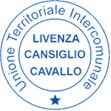 Cedolin MarcelloUFFICIO GESTIONE DELLE RISORSE UMANE AVIANO – BUDOIA – CANEVA – POLCENIGO – UTI LIVENZA CANSIGLIO CAVALLO risorseumane@livenzacansigliocavallo.utifvg.it
 Marcello Cedolin 0434 / 666579
 Andrea Lollo         0434 / 666523 Irina Biscontin      0434 / 666592 Patrizia Tonus       0434 / 6665331CABURLOTTO Federicaidonea